Class 18	Neuter DogClass 18a	Neuter BitchClass 1	Baby Puppy DogClass 1a	Baby Puppy BitchClass 2	Minor Puppy DogClass 3	Puppy DogClass 4	Junior DogClass 5	Intermediate DogClass 8	Limit DogClass 10	Australian Bred DogClass 11	Open DogClass 12	Veteran DogClass 2a	Minor Puppy BitchClass 3a	Puppy BitchClass 4a	Junior BitchClass 5a	Intermediate BitchClass 8a	Limit BitchClass 10a	Australian Bred BitchClass 11a	Open Bitch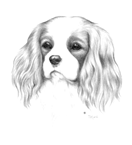 GENERAL SPECIALSBEST EXHIBIT IN SHOW        							122………RUNNER UP TO BEST EXHIBIT       							47………… BEST OPPOSITE SEX IN SHOW							47…………BEST BABY PUPPY IN SHOW         							58…………BEST OPPOSITE SEX BABY PUPPY        						4…………BEST MINOR PUPPY IN SHOW      							74…………BEST OPPOSITE SEX MINOR PUPPY        		 				11…………BEST PUPPY IN SHOW          								78…………BEST OPPOSITE SEX PUPPY          				  			17…………BEST JUNIOR IN SHOW         								24…………BEST OPPOSITE SEX JUNIOR       							88…………BEST INTERMEDIATE IN SHOW       						             28…………BEST OPPOSITE SEX INTERMEDIATE     						96…………BEST LIMIT IN SHOW          							101…………BEST OPPOSITE SEX LIMIT        							33…………BEST AUSTRALIAN BRED IN SHOW          						36…………BEST OPPOSITE SEX AUSTRALIAN BRED       				116…………BEST OPEN IN SHOW          						            122…………BEST OPPOSITE SEX OPEN         							47…………BEST VETERAN IN SHOW         							53…………BEST OPPOSITE SEX VETERAN							-…………BEST NEUTER IN SHOW         						130…………RUNNER UP NEUTER IN SHOW						128	…………BEST OPPOSITE SEX NEUTER        						127	…………126Windlow PDUAL CH (NEUTER) (RO) DAVENTRI MIDNIGHT DASH CDX RAE4 TDX JDX SD SPD ETDUAL CH (NEUTER) (RO) DAVENTRI MIDNIGHT DASH CDX RAE4 TDX JDX SD SPD ET3100217572310021757215 Mar 2009Bred By: Daventri KennelsBred By: Daventri KennelsTricolourCh Daventri Copper Gem x Ch Daventri Night WhispersCh Daventri Copper Gem x Ch Daventri Night WhispersCh Daventri Copper Gem x Ch Daventri Night WhispersCh Daventri Copper Gem x Ch Daventri Night Whispers127Giggins JNEUT. CH. CAVALRITE SIR LANCELOTNEUT. CH. CAVALRITE SIR LANCELOT4100249271410024927105 Oct 2014Bred By: Ms M J BakerBred By: Ms M J BakerBlack & TanAstradan Wild Colonial Boy x Cavalrite Petite SirahAstradan Wild Colonial Boy x Cavalrite Petite SirahAstradan Wild Colonial Boy x Cavalrite Petite SirahAstradan Wild Colonial Boy x Cavalrite Petite Sirah1st1272nd126Neuter Dog127Points7Reserve126128Ms V. R. McLaughlinAUST. CH NEUTER GRAND CH. DAPSEN EYE CATCHERAUST. CH NEUTER GRAND CH. DAPSEN EYE CATCHER3100225753310022575327 Jul 2009Bred By: Mrs. D. PetersenBred By: Mrs. D. PetersenBlenheimCh Dapsen Whoops x Ch Dapsen Mis IndipendantCh Dapsen Whoops x Ch Dapsen Mis IndipendantCh Dapsen Whoops x Ch Dapsen Mis IndipendantCh Dapsen Whoops x Ch Dapsen Mis IndipendantA 129Sue SmithNUET CH DANCING WITH THE STARS RN JD SD SPD HTM.N FS.NNUET CH DANCING WITH THE STARS RN JD SD SPD HTM.N FS.N3100225652310022565213 Aug 2009Bred By: EXHBred By: EXHBlenheimCh Cabrook Flashdance x Ch Nuet Ch Jessicav Wish Upona StarCh Cabrook Flashdance x Ch Nuet Ch Jessicav Wish Upona StarCh Cabrook Flashdance x Ch Nuet Ch Jessicav Wish Upona StarCh Cabrook Flashdance x Ch Nuet Ch Jessicav Wish Upona Star130Joy McInnesNZ CH & AUST GR CH NEUT CH INNESVEIL CLASSIC DESIGNNZ CH & AUST GR CH NEUT CH INNESVEIL CLASSIC DESIGN3100226423310022642301 Sep 2009Bred By: Joy McInnesBred By: Joy McInnesBlenheimCh Kelzarki Classical Jazz x Eireannmada Rich N FamousCh Kelzarki Classical Jazz x Eireannmada Rich N FamousCh Kelzarki Classical Jazz x Eireannmada Rich N FamousCh Kelzarki Classical Jazz x Eireannmada Rich N Famous131Milne LELVREAV CARAMEL FUDGE CD RNELVREAV CARAMEL FUDGE CD RN3100288157310028815729 Mar 2013Bred By: Reavley SBred By: Reavley SBlenheimCh Dapsen Destruction Man x Daventri Caramel CremeCh Dapsen Destruction Man x Daventri Caramel CremeCh Dapsen Destruction Man x Daventri Caramel CremeCh Dapsen Destruction Man x Daventri Caramel Creme1st1302nd1283rd1314thNeuter Bitch130Points8Reserve1281Mathew Morse & Will HendersonMATMOR JOSE CARRERAS (AI)MATMOR JOSE CARRERAS (AI)3100370615310037061522 Dec 2017Bred By: Mathew Morse & Will HendersonBred By: Mathew Morse & Will HendersonBlack & TanUk Ch Harana Alfie Boe (Imp Uk) x Supreme Ch Matmor Secret SocietyUk Ch Harana Alfie Boe (Imp Uk) x Supreme Ch Matmor Secret SocietyUk Ch Harana Alfie Boe (Imp Uk) x Supreme Ch Matmor Secret SocietyUk Ch Harana Alfie Boe (Imp Uk) x Supreme Ch Matmor Secret Society2Mathew Morse & Will HendersonMATMOR PLACIDO DOMINGO (AI)MATMOR PLACIDO DOMINGO (AI)3100370616310037061622 Dec 2017Bred By: Mathew Morse & Will HendersonBred By: Mathew Morse & Will HendersonBlack & TanUk Ch Harana Alfie Boe (Imp Uk) x Supreme Ch Matmor Secret SocietyUk Ch Harana Alfie Boe (Imp Uk) x Supreme Ch Matmor Secret SocietyUk Ch Harana Alfie Boe (Imp Uk) x Supreme Ch Matmor Secret SocietyUk Ch Harana Alfie Boe (Imp Uk) x Supreme Ch Matmor Secret Society3Kym BrooksbyCAVASHON TOP PICKCAVASHON TOP PICK5100104241510010424106 Jan 2018Bred By: Kym BrooksbyBred By: Kym BrooksbyBlenheimSup Ch Cavashon Pick Me x Cavashon Valley Of The DollsSup Ch Cavashon Pick Me x Cavashon Valley Of The DollsSup Ch Cavashon Pick Me x Cavashon Valley Of The DollsSup Ch Cavashon Pick Me x Cavashon Valley Of The Dolls4MRS B SCHMIDTBRADES JUST GOLDBRADES JUST GOLD3100371087310037108714 Feb 2018Bred By: BRADESBred By: BRADESBlenheimCharnell Hogan (Jw) (Imp Uk) x Ch Brades BootyliciousCharnell Hogan (Jw) (Imp Uk) x Ch Brades BootyliciousCharnell Hogan (Jw) (Imp Uk) x Ch Brades BootyliciousCharnell Hogan (Jw) (Imp Uk) x Ch Brades Bootylicious5MRS B SCHMIDTBRADES PURE GOLDBRADES PURE GOLD3100371086310037108614 Feb 2018Bred By: BRADESBred By: BRADESBlenheimCharnell Hogan (Jw) (Imp Uk) x Ch Brades BootyliciousCharnell Hogan (Jw) (Imp Uk) x Ch Brades BootyliciousCharnell Hogan (Jw) (Imp Uk) x Ch Brades BootyliciousCharnell Hogan (Jw) (Imp Uk) x Ch Brades Bootylicious6Mr Ryan ArmstrongRYANZ TEDDINGTONRYANZ TEDDINGTON3100372660310037266021 Feb 2018Bred By: Mr Ryan ArmstrongBred By: Mr Ryan ArmstrongBlenheimBlacktree Forever A Rebel x Ryanz MagnoliaBlacktree Forever A Rebel x Ryanz MagnoliaBlacktree Forever A Rebel x Ryanz MagnoliaBlacktree Forever A Rebel x Ryanz Magnolia7Sue SmithJESSICAV TOP GUN HEROJESSICAV TOP GUN HERO3100372583310037258323 Feb 2018Bred By: Sue SmithBred By: Sue SmithBlenheimDapsen Flying First Class With Aryed x Jessicav Raise Your GlassDapsen Flying First Class With Aryed x Jessicav Raise Your GlassDapsen Flying First Class With Aryed x Jessicav Raise Your GlassDapsen Flying First Class With Aryed x Jessicav Raise Your Glass8Mr S & Mrs J WynnJENAWYN CHAMPAGNE SPRITZERJENAWYN CHAMPAGNE SPRITZER3100371994310037199401 Mar 2018Bred By: Mr S & Mrs J WynnBred By: Mr S & Mrs J WynnBlenheimNz Ch Ch Innesveil Classic Lover x Jenawyn Champagne CocktailNz Ch Ch Innesveil Classic Lover x Jenawyn Champagne CocktailNz Ch Ch Innesveil Classic Lover x Jenawyn Champagne CocktailNz Ch Ch Innesveil Classic Lover x Jenawyn Champagne CocktailA 9Kym BrooksbyCAVASHON BLACK X SCAVASHON BLACK X S5100105439510010543908 Mar 2018Bred By: Kym BrooksbyBred By: Kym BrooksbyTricolourCh Cavashon Pistols At Dawn x Ch Cavashon Pretty In BlackCh Cavashon Pistols At Dawn x Ch Cavashon Pretty In BlackCh Cavashon Pistols At Dawn x Ch Cavashon Pretty In BlackCh Cavashon Pistols At Dawn x Ch Cavashon Pretty In Black10Paterson SCABROOK SANTANACABROOK SANTANA5100105354510010535410 Mar 2018Bred By: Paterson SBred By: Paterson STricolourCh Bentwood Carlos (Imp Uk) x Ch Cabrook Im A CharmerCh Bentwood Carlos (Imp Uk) x Ch Cabrook Im A CharmerCh Bentwood Carlos (Imp Uk) x Ch Cabrook Im A CharmerCh Bentwood Carlos (Imp Uk) x Ch Cabrook Im A Charmer1st42nd13rd34th85th555Caribelle KnlsCARIBELLE ICE COOL LADYCARIBELLE ICE COOL LADY3100370479310037047918 Dec 2017Bred By: Caribelle KnlsBred By: Caribelle KnlsBlenheimCh Caribelle Icy Cold But Cool (Ai) x Caribelle Love Goes OnCh Caribelle Icy Cold But Cool (Ai) x Caribelle Love Goes OnCh Caribelle Icy Cold But Cool (Ai) x Caribelle Love Goes OnCh Caribelle Icy Cold But Cool (Ai) x Caribelle Love Goes On56Caribelle KnlsCARIBELLE KINDA COOLCARIBELLE KINDA COOL3100370480310037048018 Dec 2017Bred By: Caribelle KnlsBred By: Caribelle KnlsBlenheimCh Caribelle Icy Cold But Cool (Ai) x Caribelle Love Goes OnCh Caribelle Icy Cold But Cool (Ai) x Caribelle Love Goes OnCh Caribelle Icy Cold But Cool (Ai) x Caribelle Love Goes OnCh Caribelle Icy Cold But Cool (Ai) x Caribelle Love Goes On57Mathew Morse & Will HendersonMATMOR LA STUPENDA (AI)MATMOR LA STUPENDA (AI)3100370617310037061722 Dec 2017Bred By: Mathew Morse & Will HendersonBred By: Mathew Morse & Will HendersonRubyUk Ch Harana Alfie Boe (Imp Uk) x Supreme Ch Matmor Secret SocietyUk Ch Harana Alfie Boe (Imp Uk) x Supreme Ch Matmor Secret SocietyUk Ch Harana Alfie Boe (Imp Uk) x Supreme Ch Matmor Secret SocietyUk Ch Harana Alfie Boe (Imp Uk) x Supreme Ch Matmor Secret Society58Mathew Morse & Will HendersonMATMOR THRILLED TO BITSMATMOR THRILLED TO BITS3100371784310037178404 Jan 2018Bred By: Mathew Morse & Will HendersonBred By: Mathew Morse & Will HendersonRubySupreme Ch Matmor A Scandalous Affair x Matmor Thrill SeekerSupreme Ch Matmor A Scandalous Affair x Matmor Thrill SeekerSupreme Ch Matmor A Scandalous Affair x Matmor Thrill SeekerSupreme Ch Matmor A Scandalous Affair x Matmor Thrill Seeker59Mrs. B. ByrneTORQUELA FOXY LADYTORQUELA FOXY LADY3100369811310036981124 Jan 2018Bred By: Mrs B ByrneBred By: Mrs B ByrneBlenheimElfking Big Boss x Torquela Opal Lea Amour RnElfking Big Boss x Torquela Opal Lea Amour RnElfking Big Boss x Torquela Opal Lea Amour RnElfking Big Boss x Torquela Opal Lea Amour Rn60Ms D L PetersenDAPSEN THERES NO FOOLIN MEDAPSEN THERES NO FOOLIN ME3100373047310037304701 Feb 2018Bred By: EXHBred By: EXHTricolourDapsen Whos Foolin Who x Dapsen Always Bet On Th BlondeDapsen Whos Foolin Who x Dapsen Always Bet On Th BlondeDapsen Whos Foolin Who x Dapsen Always Bet On Th BlondeDapsen Whos Foolin Who x Dapsen Always Bet On Th BlondeA61Mrs. G.M. Cheney.KWEZNAY LAYLAKWEZNAY LAYLA3100372357310037235701 Feb 2018Bred By: Mrs. G.M. CheneyBred By: Mrs. G.M. CheneyBlack & TanSupch Belljari Chasing The Sun x Kweznay Queen Of The NightSupch Belljari Chasing The Sun x Kweznay Queen Of The NightSupch Belljari Chasing The Sun x Kweznay Queen Of The NightSupch Belljari Chasing The Sun x Kweznay Queen Of The Night62J W KellyCLARELLY BLACK PEARLCLARELLY BLACK PEARL3100373070310037307002 Feb 2018Bred By: Jan KellyBred By: Jan KellyBlack and TanCh. Coatesville Master Plan (Ai) x Ch, Clarelly Shine On MeCh. Coatesville Master Plan (Ai) x Ch, Clarelly Shine On MeCh. Coatesville Master Plan (Ai) x Ch, Clarelly Shine On MeCh. Coatesville Master Plan (Ai) x Ch, Clarelly Shine On Me63J W KellyCLARELLY TILLY BE IN ME HEARTCLARELLY TILLY BE IN ME HEART3100373073310037307302 Feb 2018Bred By: Jan KellyBred By: Jan KellyRubyCh. Coatesville Master Plan (Ai) x Ch. Clarelly Shine On MeCh. Coatesville Master Plan (Ai) x Ch. Clarelly Shine On MeCh. Coatesville Master Plan (Ai) x Ch. Clarelly Shine On MeCh. Coatesville Master Plan (Ai) x Ch. Clarelly Shine On Me64Joy McInnesINNESVEIL NORTHERN LIGHTSINNESVEIL NORTHERN LIGHTS3100371128310037112805 Feb 2018Bred By: Joy McInnesBred By: Joy McInnesBlenheimWoodhay Franco x Ch Innesveil Northern BelleWoodhay Franco x Ch Innesveil Northern BelleWoodhay Franco x Ch Innesveil Northern BelleWoodhay Franco x Ch Innesveil Northern Belle65Mr Ryan ArmstrongRYANZ LEILANIRYANZ LEILANI3100372662310037266221 Feb 2018Bred By: Mr Ryan ArmstrongBred By: Mr Ryan ArmstrongBlenheimBlacktree Forever A Rebel x Ryanz MagnoliaBlacktree Forever A Rebel x Ryanz MagnoliaBlacktree Forever A Rebel x Ryanz MagnoliaBlacktree Forever A Rebel x Ryanz Magnolia66Mr S & Mrs J WynnJENAWYN LOVES CHAMPAGNEJENAWYN LOVES CHAMPAGNE3100371993310037199301 Mar 2018Bred By: Mr S & Mrs J WynnBred By: Mr S & Mrs J WynnBlenheimNz Ch Ch Innesveil Classic Lover x Jenawyn Champagne CocktailNz Ch Ch Innesveil Classic Lover x Jenawyn Champagne CocktailNz Ch Ch Innesveil Classic Lover x Jenawyn Champagne CocktailNz Ch Ch Innesveil Classic Lover x Jenawyn Champagne Cocktail67Paterson SCABROOK GYPSY QUEENCABROOK GYPSY QUEEN5100105357510010535710 Mar 2018Bred By: Paterson SBred By: Paterson SBlenheimCh Bentwood Carlos (Imp Uk) x Ch Cabrook Im A CharmerCh Bentwood Carlos (Imp Uk) x Ch Cabrook Im A CharmerCh Bentwood Carlos (Imp Uk) x Ch Cabrook Im A CharmerCh Bentwood Carlos (Imp Uk) x Ch Cabrook Im A Charmer68Paterson SCABROOK MY SHARONACABROOK MY SHARONA5100105356510010535610 Mar 2018Bred By: Paterson SBred By: Paterson SBlenheimCh Bentwood Carlos (Imp Uk) x Ch Cabrook Im A CharmerCh Bentwood Carlos (Imp Uk) x Ch Cabrook Im A CharmerCh Bentwood Carlos (Imp Uk) x Ch Cabrook Im A CharmerCh Bentwood Carlos (Imp Uk) x Ch Cabrook Im A Charmer69Joy McInnesBRADES COSMOPOLITAN LOVERBRADES COSMOPOLITAN LOVER3100371891310037189111 Mar 2018Bred By: Bronwyn SchmidtBred By: Bronwyn SchmidtTricolourNz Ch Ch Innesveil Classic Lover x Brades Vanity FairNz Ch Ch Innesveil Classic Lover x Brades Vanity FairNz Ch Ch Innesveil Classic Lover x Brades Vanity FairNz Ch Ch Innesveil Classic Lover x Brades Vanity Fair70Mrs B SchmidtBRADES LOVE COUTUREBRADES LOVE COUTURE3100371892310037189211 Mar 2018Bred By: BradesBred By: BradesBlenheimNz Ch Ch Innesveil Classic Lover x Brades Vanity FairNz Ch Ch Innesveil Classic Lover x Brades Vanity FairNz Ch Ch Innesveil Classic Lover x Brades Vanity FairNz Ch Ch Innesveil Classic Lover x Brades Vanity Fair1st582nd693rd574th645th7011Kym BrooksbyCAVASHON KINGSMANCAVASHON KINGSMAN5100102696510010269605 Oct 2017Bred By: Kym BrooksbyBred By: Kym BrooksbyBlenheimOnly Rameses Dobry Rok (Imp Pol) x Ch Cavashon Keep Me In Your HeartOnly Rameses Dobry Rok (Imp Pol) x Ch Cavashon Keep Me In Your HeartOnly Rameses Dobry Rok (Imp Pol) x Ch Cavashon Keep Me In Your HeartOnly Rameses Dobry Rok (Imp Pol) x Ch Cavashon Keep Me In Your HeartA12G & J WilshierCAVLAMOUR CAUSE A COMMOTIONCAVLAMOUR CAUSE A COMMOTION4100298332410029833220 Oct 2017Bred By: G & J WilshierBred By: G & J WilshierBlenheimCh Cavlamour Rebel Withoutacause x Ch Ceellen Incy WincyCh Cavlamour Rebel Withoutacause x Ch Ceellen Incy WincyCh Cavlamour Rebel Withoutacause x Ch Ceellen Incy WincyCh Cavlamour Rebel Withoutacause x Ch Ceellen Incy WincyA 13Kym BrooksbyCAVASHON MCDREAMYCAVASHON MCDREAMY5100103663510010366322 Oct 2017Bred By: Kym BrooksbyBred By: Kym BrooksbyBlenheimCh Cavashon Pistols At Dawn x Ch Cavashon Secret AffairCh Cavashon Pistols At Dawn x Ch Cavashon Secret AffairCh Cavashon Pistols At Dawn x Ch Cavashon Secret AffairCh Cavashon Pistols At Dawn x Ch Cavashon Secret Affair14Ms D L PetersenDAPSEN THE DESTROYERDAPSEN THE DESTROYER3100368600310036860031 Oct 2017Bred By: ExhibitorBred By: ExhibitorBlenheimCh Dapsen Destruction Man x Dapsen Can I Get A MomentCh Dapsen Destruction Man x Dapsen Can I Get A MomentCh Dapsen Destruction Man x Dapsen Can I Get A MomentCh Dapsen Destruction Man x Dapsen Can I Get A Moment15Mrs L MorrisCOLOORA COOL CALCULATIONCOLOORA COOL CALCULATION2100487367210048736724 Nov 2017Bred By: Mrs Lyndy MorrisBred By: Mrs Lyndy MorrisBlenheimCh Caribelle Icy Cold But Cool (Ai) x Coloora Party ShoesCh Caribelle Icy Cold But Cool (Ai) x Coloora Party ShoesCh Caribelle Icy Cold But Cool (Ai) x Coloora Party ShoesCh Caribelle Icy Cold But Cool (Ai) x Coloora Party Shoes1st112nd143rd154th5th16Mathew Morse & Will HendersonMATMOR SOCIETY HEIRMATMOR SOCIETY HEIR3100362195310036219526 Jun 2017Bred By: Mathew Morse & Will HendersonBred By: Mathew Morse & Will HendersonRubySupreme Ch Matmor Colour Sergeant x Supreme Ch Matmor Secret SocietySupreme Ch Matmor Colour Sergeant x Supreme Ch Matmor Secret SocietySupreme Ch Matmor Colour Sergeant x Supreme Ch Matmor Secret SocietySupreme Ch Matmor Colour Sergeant x Supreme Ch Matmor Secret Society17Kym BrooksbyCH CAVASHON EYE CONCH CAVASHON EYE CON5100101940510010194007 Jul 2017Bred By: Kym BrooksbyBred By: Kym BrooksbyBlenheimSup Ch Cavashon Pick Me x Ch Cavashon Innocent EyesSup Ch Cavashon Pick Me x Ch Cavashon Innocent EyesSup Ch Cavashon Pick Me x Ch Cavashon Innocent EyesSup Ch Cavashon Pick Me x Ch Cavashon Innocent Eyes18Joy McInnesINNESVEIL SMOOTH OPERATORINNESVEIL SMOOTH OPERATOR3100363186310036318628 Jul 2017Bred By: Joy McInnesBred By: Joy McInnesBlenheimCh Bentwood Carlos (Imp Uk) x Ch Innesveil Northern BelleCh Bentwood Carlos (Imp Uk) x Ch Innesveil Northern BelleCh Bentwood Carlos (Imp Uk) x Ch Innesveil Northern BelleCh Bentwood Carlos (Imp Uk) x Ch Innesveil Northern Belle19Ryan ArmstrongRYANZ ARISTOCRATRYANZ ARISTOCRAT3100363828310036382821 Aug 2017Bred By: Ryan ArmstrongBred By: Ryan ArmstrongBlenheimCh Bentwood Carlos (Imp Uk) x Ryanz Violets R BlueCh Bentwood Carlos (Imp Uk) x Ryanz Violets R BlueCh Bentwood Carlos (Imp Uk) x Ryanz Violets R BlueCh Bentwood Carlos (Imp Uk) x Ryanz Violets R Blue20Marilyn MadiganMERSEYPORT SAZERACMERSEYPORT SAZERAC2100482621210048262107 Sep 2017Bred By: Marilyn MadiganBred By: Marilyn MadiganBlenheimCh Clopsville Rico Chico (Imp Uk) x Merseyport Mai TaiCh Clopsville Rico Chico (Imp Uk) x Merseyport Mai TaiCh Clopsville Rico Chico (Imp Uk) x Merseyport Mai TaiCh Clopsville Rico Chico (Imp Uk) x Merseyport Mai Tai21Miss C TaylorKASADECAV BEAM ME UP SCOTTYKASADECAV BEAM ME UP SCOTTY3100364311310036431125 Sep 2017Bred By: EXHBred By: EXHRubySup Ch Matmor A Scandalous Affair x Ch Kasadecav Rogue LegacySup Ch Matmor A Scandalous Affair x Ch Kasadecav Rogue LegacySup Ch Matmor A Scandalous Affair x Ch Kasadecav Rogue LegacySup Ch Matmor A Scandalous Affair x Ch Kasadecav Rogue Legacy1st172nd163rd214th205th1822Paterson SCABROOK WAT A LEGEND (AI)CABROOK WAT A LEGEND (AI)5100097372510009737218 Dec 2016Bred By: Paterson SBred By: Paterson SBlenheimCh Phrenchy Watshizname (Imp Uk) x Ch Cabrook Cockney AffairCh Phrenchy Watshizname (Imp Uk) x Ch Cabrook Cockney AffairCh Phrenchy Watshizname (Imp Uk) x Ch Cabrook Cockney AffairCh Phrenchy Watshizname (Imp Uk) x Ch Cabrook Cockney Affair23Kym BrooksbyCH CAVASHON THE SECRET IS OUTCH CAVASHON THE SECRET IS OUT5100098375510009837527 Jan 2017Bred By: K.BrooksbyBred By: K.BrooksbyBlenheimCh Cavashon Pistols At Dawn x Ch Cavashon Secret AffairCh Cavashon Pistols At Dawn x Ch Cavashon Secret AffairCh Cavashon Pistols At Dawn x Ch Cavashon Secret AffairCh Cavashon Pistols At Dawn x Ch Cavashon Secret Affair24Ms D L PetersenDAPSEN CHIP OFF THE OL BLOCKDAPSEN CHIP OFF THE OL BLOCK3100359537310035953717 Mar 2017Bred By: ExhibitorBred By: ExhibitorBlenheimSup Ch Dapsen Flying High x Sup Ch Dapsen BejazzledSup Ch Dapsen Flying High x Sup Ch Dapsen BejazzledSup Ch Dapsen Flying High x Sup Ch Dapsen BejazzledSup Ch Dapsen Flying High x Sup Ch Dapsen BejazzledA25Mathew Morse & Will HendersonMATMOR WE DIDN'T START THE FIREMATMOR WE DIDN'T START THE FIRE3100357334310035733419 Mar 2017Bred By: Mathew Morse & Will HendersonBred By: Mathew Morse & Will HendersonBlack & TanCh Cobbets Cockney Rebel (Imp Uk) x Matmor Uptown GirlCh Cobbets Cockney Rebel (Imp Uk) x Matmor Uptown GirlCh Cobbets Cockney Rebel (Imp Uk) x Matmor Uptown GirlCh Cobbets Cockney Rebel (Imp Uk) x Matmor Uptown Girl26Hocking R&LCAIREEN SAY IT OUT LOUDCAIREEN SAY IT OUT LOUD3100360226310036022608 Jun 2017Bred By: Hocking R&LBred By: Hocking R&LBlenheimCh Cobbets Cockney Rebel (Imp Uk) x Dunsfold BronteCh Cobbets Cockney Rebel (Imp Uk) x Dunsfold BronteCh Cobbets Cockney Rebel (Imp Uk) x Dunsfold BronteCh Cobbets Cockney Rebel (Imp Uk) x Dunsfold Bronte1st242nd233rd224th265th27Petersen DMARCAVAN LIVING THE DREAMMARCAVAN LIVING THE DREAM7100035884710003588428 Feb 2016Bred By: Silvester MBred By: Silvester MBlenheimLorphil Light My Fire (Imp Deu) x Dapsen He Made Me BlushLorphil Light My Fire (Imp Deu) x Dapsen He Made Me BlushLorphil Light My Fire (Imp Deu) x Dapsen He Made Me BlushLorphil Light My Fire (Imp Deu) x Dapsen He Made Me Blush28Caribelle KnlsCH CARIBELLE ICY COLD BUT COOL (AI)CH CARIBELLE ICY COLD BUT COOL (AI)3100343516310034351615 May 2016Bred By: EXHBred By: EXHBlenheimAm/Can Ch Kinvaar Believer Fever (Imp Usa) x Sup Ch Caribelle Fairy TaleAm/Can Ch Kinvaar Believer Fever (Imp Usa) x Sup Ch Caribelle Fairy TaleAm/Can Ch Kinvaar Believer Fever (Imp Usa) x Sup Ch Caribelle Fairy TaleAm/Can Ch Kinvaar Believer Fever (Imp Usa) x Sup Ch Caribelle Fairy Tale29Giggins JINNESVEIL LOVES DESIGNINNESVEIL LOVES DESIGN3100342980310034298005 Jun 2016Bred By: Mcinnes JBred By: Mcinnes JBlenheimNz Ch. Aus Ch. Innesveil Classic Lover x Ch. Chevalove Imperial DesignNz Ch. Aus Ch. Innesveil Classic Lover x Ch. Chevalove Imperial DesignNz Ch. Aus Ch. Innesveil Classic Lover x Ch. Chevalove Imperial DesignNz Ch. Aus Ch. Innesveil Classic Lover x Ch. Chevalove Imperial Design30Mr S WraithCH MATMOR REMY MARTINCH MATMOR REMY MARTIN3100346433310034643324 Jul 2016Bred By: Mr M L Morse & Mr W A HendersonBred By: Mr M L Morse & Mr W A HendersonRubySup Ch Matmor A Scandalous Affair x Matmor VeuveclicquotSup Ch Matmor A Scandalous Affair x Matmor VeuveclicquotSup Ch Matmor A Scandalous Affair x Matmor VeuveclicquotSup Ch Matmor A Scandalous Affair x Matmor Veuveclicquot31Ms D L PetersenCH. DAPSEN FLYING FIRST CLASS WITH ARYEDCH. DAPSEN FLYING FIRST CLASS WITH ARYED3100351552310035155213 Nov 2016Bred By: D PBred By: D PBlenheimCh Dapsen Flying High x Ch Dapsen The Winner Takes It AllCh Dapsen Flying High x Ch Dapsen The Winner Takes It AllCh Dapsen Flying High x Ch Dapsen The Winner Takes It AllCh Dapsen Flying High x Ch Dapsen The Winner Takes It All1st282nd303rd274th295th3132Creek MLAKEISHA LORD SPENCERLAKEISHA LORD SPENCER3100338684310033868405 Mar 2016Bred By: Ms M CreekBred By: Ms M CreekBlenheimKorgil Admiral Of The Fleet x Lakeisha Never A DoubtKorgil Admiral Of The Fleet x Lakeisha Never A DoubtKorgil Admiral Of The Fleet x Lakeisha Never A DoubtKorgil Admiral Of The Fleet x Lakeisha Never A Doubt33Mr S & Mrs J WynnJENAWYN PRECIOUS CARGOJENAWYN PRECIOUS CARGO3100341647310034164712 May 2016Bred By: MR S & MRS J WYNNBred By: MR S & MRS J WYNNBlenheimCh Jenawyn Wildfire x Axelton SensationCh Jenawyn Wildfire x Axelton SensationCh Jenawyn Wildfire x Axelton SensationCh Jenawyn Wildfire x Axelton SensationA34L H CostelloWINAWAY STEAL THE SPOTLIGHTWINAWAY STEAL THE SPOTLIGHT3100353201310035320121 Jan 2017Bred By: L H CostelloBred By: L H CostelloBlenheimCh Dapsen Mr Jive x Ch Winaway Stir The PotCh Dapsen Mr Jive x Ch Winaway Stir The PotCh Dapsen Mr Jive x Ch Winaway Stir The PotCh Dapsen Mr Jive x Ch Winaway Stir The Pot35Ms D L PetersenDAPSEN WHOS FOOLIN WHODAPSEN WHOS FOOLIN WHO3100354959310035495908 Feb 2017Bred By: Ms D L PetersenBred By: Ms D L PetersenTricolourCh Marcavan Sorcerers Secrets (Ai) x Dapsen Boom Bang A BangCh Marcavan Sorcerers Secrets (Ai) x Dapsen Boom Bang A BangCh Marcavan Sorcerers Secrets (Ai) x Dapsen Boom Bang A BangCh Marcavan Sorcerers Secrets (Ai) x Dapsen Boom Bang A Bang1st332nd353rd324th36Joy McInnesNZ CH AUST CH INNESVEIL CLASSIC LOVERNZ CH AUST CH INNESVEIL CLASSIC LOVER3100270710310027071008 Mar 2012Bred By: Joy McInnesBred By: Joy McInnesBlenheimCh Lacelee Liason Of Love x Ch Innesveil Classic MelodyCh Lacelee Liason Of Love x Ch Innesveil Classic MelodyCh Lacelee Liason Of Love x Ch Innesveil Classic MelodyCh Lacelee Liason Of Love x Ch Innesveil Classic Melody37J W KellyCH. CLARELLY PAINT IT BLACK RN JCCH. CLARELLY PAINT IT BLACK RN JC3100307888310030788808 Jun 2014Bred By: J KellyBred By: J KellyBlack and TanCh. Coatesville Foreign Affair x Clarelly Paint The Town RedCh. Coatesville Foreign Affair x Clarelly Paint The Town RedCh. Coatesville Foreign Affair x Clarelly Paint The Town RedCh. Coatesville Foreign Affair x Clarelly Paint The Town Red38Kym BrooksbyCH CAVASHON PISTOLS AT DAWNCH CAVASHON PISTOLS AT DAWN5100083884510008388410 Oct 2014Bred By: K.BrooksbyBred By: K.BrooksbyBlenheimCh Spennithorne Dream Thyme (Imp Uk) x Ch Cavashon Hall Of FameCh Spennithorne Dream Thyme (Imp Uk) x Ch Cavashon Hall Of FameCh Spennithorne Dream Thyme (Imp Uk) x Ch Cavashon Hall Of FameCh Spennithorne Dream Thyme (Imp Uk) x Ch Cavashon Hall Of Fame39Rogers CCH. CHEVALOVE CLASSIC TREASURECH. CHEVALOVE CLASSIC TREASURE2100416811210041681110 Oct 2014Bred By: Mr. K & Mrs. M. MunroBred By: Mr. K & Mrs. M. MunroBlenheimNz Ch. Sup. Ch. Redcrest Royal Treasure (Imp Nz) x Nz Ch. Grand Ch.Neut. Ch. Innesveil Classic DesignNz Ch. Sup. Ch. Redcrest Royal Treasure (Imp Nz) x Nz Ch. Grand Ch.Neut. Ch. Innesveil Classic DesignNz Ch. Sup. Ch. Redcrest Royal Treasure (Imp Nz) x Nz Ch. Grand Ch.Neut. Ch. Innesveil Classic DesignNz Ch. Sup. Ch. Redcrest Royal Treasure (Imp Nz) x Nz Ch. Grand Ch.Neut. Ch. Innesveil Classic Design40Mr S & Mrs J WynnCH JENAWYN WILDFIRECH JENAWYN WILDFIRE3100317108310031710808 Jan 2015Bred By: MR S & MRS J WYNNBred By: MR S & MRS J WYNNBlenheimBlacktree Forever A Rebel x Jenawyn Burning FlameBlacktree Forever A Rebel x Jenawyn Burning FlameBlacktree Forever A Rebel x Jenawyn Burning FlameBlacktree Forever A Rebel x Jenawyn Burning Flame41Ms. V. R. McLaughlin/Mr M. Morse & Mr W. HendersonSUPREME CH MATMOR RHYTHM IS MY BUSINESSSUPREME CH MATMOR RHYTHM IS MY BUSINESS3100322188310032218816 Mar 2015Bred By: Mr M. Morse & Mr W. HendersonBred By: Mr M. Morse & Mr W. HendersonBlack & TanSup Ch Matmor A Scandalous Affair x Matmor Ella FitzgeraldSup Ch Matmor A Scandalous Affair x Matmor Ella FitzgeraldSup Ch Matmor A Scandalous Affair x Matmor Ella FitzgeraldSup Ch Matmor A Scandalous Affair x Matmor Ella Fitzgerald42D GrawKENORA HE TELLS NO GOSSIPKENORA HE TELLS NO GOSSIP7100034203710003420304 Jun 2015Bred By: D GrawBred By: D GrawTricolourCh Dapsen He Tells No Lies x Ch Clareholm Storm BlossomsCh Dapsen He Tells No Lies x Ch Clareholm Storm BlossomsCh Dapsen He Tells No Lies x Ch Clareholm Storm BlossomsCh Dapsen He Tells No Lies x Ch Clareholm Storm Blossoms43Mathew Morse & Will HendersonSUPREME CH MATMOR COLOUR SERGEANTSUPREME CH MATMOR COLOUR SERGEANT3100331466310033146607 Oct 2015Bred By: Mathew Morse & Will HendersonBred By: Mathew Morse & Will HendersonRubySupreme Ch Matmor A Scandalous Affair x Ch Matmor Trooping The ColourSupreme Ch Matmor A Scandalous Affair x Ch Matmor Trooping The ColourSupreme Ch Matmor A Scandalous Affair x Ch Matmor Trooping The ColourSupreme Ch Matmor A Scandalous Affair x Ch Matmor Trooping The ColourA44Silvester MCH MARCAVAN SORCERERS SECRETS (AI)CH MARCAVAN SORCERERS SECRETS (AI)7100035244710003524427 Oct 2015Bred By: Silvester MBred By: Silvester MTricolourGer Jr Ch Ger Ch Angel's Pride Benjamin Button (Imp Deu) Vdh-Vk x Ch Marcavan Too Sweet To LieGer Jr Ch Ger Ch Angel's Pride Benjamin Button (Imp Deu) Vdh-Vk x Ch Marcavan Too Sweet To LieGer Jr Ch Ger Ch Angel's Pride Benjamin Button (Imp Deu) Vdh-Vk x Ch Marcavan Too Sweet To LieGer Jr Ch Ger Ch Angel's Pride Benjamin Button (Imp Deu) Vdh-Vk x Ch Marcavan Too Sweet To Lie45Miss C TaylorKASADECAV ARKHAMS E NYGMAKASADECAV ARKHAMS E NYGMA3100357047310035704718 Apr 2017Bred By: Miss C TaylorBred By: Miss C TaylorBlenheimCh. Kasadecav Arkham Knight x Marcavan Secrets Of An Angel (Ai)Ch. Kasadecav Arkham Knight x Marcavan Secrets Of An Angel (Ai)Ch. Kasadecav Arkham Knight x Marcavan Secrets Of An Angel (Ai)Ch. Kasadecav Arkham Knight x Marcavan Secrets Of An Angel (Ai)1st362nd433rd384th405th4546Kym BrooksbySUP. CH CAVASHON PICK MESUP. CH CAVASHON PICK ME5100076317510007631725 May 2013Bred By: K.BrooksbyBred By: K.BrooksbyBlenheimCh Jolainey Made To Measure (Imp Uk) x Cavashon Eclipse Of The HeartCh Jolainey Made To Measure (Imp Uk) x Cavashon Eclipse Of The HeartCh Jolainey Made To Measure (Imp Uk) x Cavashon Eclipse Of The HeartCh Jolainey Made To Measure (Imp Uk) x Cavashon Eclipse Of The Heart47Mathew Morse & Will HendersonSUPREME CH MATMOR A SCANDALOUS AFFAIRSUPREME CH MATMOR A SCANDALOUS AFFAIR3100303452310030345201 Mar 2014Bred By: Mathew Morse & Will HendersonBred By: Mathew Morse & Will HendersonRubyCh Cobbets Cockney Rebel (Imp Uk) x Supreme Ch Matmor Fun O The FairCh Cobbets Cockney Rebel (Imp Uk) x Supreme Ch Matmor Fun O The FairCh Cobbets Cockney Rebel (Imp Uk) x Supreme Ch Matmor Fun O The FairCh Cobbets Cockney Rebel (Imp Uk) x Supreme Ch Matmor Fun O The Fair48Miss C TaylorCH. KASADECAV ARKHAM KNIGHTCH. KASADECAV ARKHAM KNIGHT3100317214310031721401 Jan 2015Bred By: Miss C TaylorBred By: Miss C TaylorBlenheimCh. Chinacav Bond James Bond x Kasadecav Star GazerCh. Chinacav Bond James Bond x Kasadecav Star GazerCh. Chinacav Bond James Bond x Kasadecav Star GazerCh. Chinacav Bond James Bond x Kasadecav Star Gazer49Caribelle KnlsCH CARIBELLE LOVE EM FORGET EMCH CARIBELLE LOVE EM FORGET EM3100324641310032464106 May 2015Bred By: EXHBred By: EXHBlenheimCh Dapsen Kiss Em And Leave Em x Ch Caribelle Viva La DivaCh Dapsen Kiss Em And Leave Em x Ch Caribelle Viva La DivaCh Dapsen Kiss Em And Leave Em x Ch Caribelle Viva La DivaCh Dapsen Kiss Em And Leave Em x Ch Caribelle Viva La Diva50Ms D L PetersenSUP CH DAPSEN FLYING HIGHSUP CH DAPSEN FLYING HIGH3100328525310032852506 Aug 2015Bred By: ExhibitorBred By: ExhibitorBlenheimCh Dapsen Kiss Em N Leave Em x Ch Dapsen Glitters In ChampagneCh Dapsen Kiss Em N Leave Em x Ch Dapsen Glitters In ChampagneCh Dapsen Kiss Em N Leave Em x Ch Dapsen Glitters In ChampagneCh Dapsen Kiss Em N Leave Em x Ch Dapsen Glitters In Champagne1st472nd503rd464th495th4851Joy McInnesCH LACELEE LIASON OF LOVECH LACELEE LIASON OF LOVE3100211672310021167230 Oct 2008Bred By: Marion GrayBred By: Marion GraybleheimCh Ricksbury Royal Liason Uk Imp x Eireannmada Distant LoveCh Ricksbury Royal Liason Uk Imp x Eireannmada Distant LoveCh Ricksbury Royal Liason Uk Imp x Eireannmada Distant LoveCh Ricksbury Royal Liason Uk Imp x Eireannmada Distant Love52P J NicholsCH  MILETREE ROYALIST  (IMP UK)CH  MILETREE ROYALIST  (IMP UK)AK024922020AK02492202014 Feb 2009Bred By: P J NicholsBred By: P J NicholsBlenheimUk Ch Cinderlace Cromwell (Uk) x Miletree Leona (Uk)Uk Ch Cinderlace Cromwell (Uk) x Miletree Leona (Uk)Uk Ch Cinderlace Cromwell (Uk) x Miletree Leona (Uk)Uk Ch Cinderlace Cromwell (Uk) x Miletree Leona (Uk)53Paterson SCH COBBETS COCKNEY REBEL  (IMP UK)CH COBBETS COCKNEY REBEL  (IMP UK)AL00479202AL0047920213 Aug 2009Bred By: Shrimpton SBred By: Shrimpton SBlenheimCobbets Dizzy Rascal (Jw) (Uk) x Cobbets Lula Tullulah (Uk)Cobbets Dizzy Rascal (Jw) (Uk) x Cobbets Lula Tullulah (Uk)Cobbets Dizzy Rascal (Jw) (Uk) x Cobbets Lula Tullulah (Uk)Cobbets Dizzy Rascal (Jw) (Uk) x Cobbets Lula Tullulah (Uk)54Ms D L PetersenCH DAPSEN DESTRUCTION MANCH DAPSEN DESTRUCTION MAN3100250639310025063908 Dec 2010Bred By: ExhibitorBred By: ExhibitorTricolourCh Dapsen Mr Demolition Man x Dapsen Blonde AmbitionCh Dapsen Mr Demolition Man x Dapsen Blonde AmbitionCh Dapsen Mr Demolition Man x Dapsen Blonde AmbitionCh Dapsen Mr Demolition Man x Dapsen Blonde Ambition1st532nd543rd514th52Challenge Dog47Points25Reserve2471Miss C TaylorKASADECAV RESISTANCE IS FUTILEKASADECAV RESISTANCE IS FUTILE3100364313310036431325 Sep 2017Bred By: EXHBred By: EXHBlenheimSup Ch Matmor A Scandalous Affair x Ch Kasadecav Rogue LegacySup Ch Matmor A Scandalous Affair x Ch Kasadecav Rogue LegacySup Ch Matmor A Scandalous Affair x Ch Kasadecav Rogue LegacySup Ch Matmor A Scandalous Affair x Ch Kasadecav Rogue Legacy72L H CostelloWINAWAY TAKE THE HONOURSWINAWAY TAKE THE HONOURS3100364634310036463427 Sep 2017Bred By: ExhBred By: ExhBlenheimNz Ch Ch Innesveil Classic Lover x Nz Ch Ch Winaway Take The CakeNz Ch Ch Innesveil Classic Lover x Nz Ch Ch Winaway Take The CakeNz Ch Ch Innesveil Classic Lover x Nz Ch Ch Winaway Take The CakeNz Ch Ch Innesveil Classic Lover x Nz Ch Ch Winaway Take The Cake73Creek MLAKEISHA MIDNIGHT OBSESSIONLAKEISHA MIDNIGHT OBSESSION3100364104310036410430 Sep 2017Bred By: Ms M CreekBred By: Ms M CreekBlack & TanCh Cavashon Black Obsession x Lakeisha Midnight MusicCh Cavashon Black Obsession x Lakeisha Midnight MusicCh Cavashon Black Obsession x Lakeisha Midnight MusicCh Cavashon Black Obsession x Lakeisha Midnight Music74Caribelle KnlsCARIBELLE CHAMPAGNE TOASTCARIBELLE CHAMPAGNE TOAST3100365999310036599904 Oct 2017Bred By: Caribelle KnlsBred By: Caribelle KnlsBlenheimCh Cavashon Pistols At Dawn x Caribelle Blaze Of GloryCh Cavashon Pistols At Dawn x Caribelle Blaze Of GloryCh Cavashon Pistols At Dawn x Caribelle Blaze Of GloryCh Cavashon Pistols At Dawn x Caribelle Blaze Of Glory75Kym BrooksbyCAVASHON KINKY BOOTSCAVASHON KINKY BOOTS5100102699510010269905 Oct 2017Bred By: KYM BROOKSBYBred By: KYM BROOKSBYBlenheimOnly Rameses Dobry Rok (Imp Pol) x Ch Cavashon Keep Me In Your HeartOnly Rameses Dobry Rok (Imp Pol) x Ch Cavashon Keep Me In Your HeartOnly Rameses Dobry Rok (Imp Pol) x Ch Cavashon Keep Me In Your HeartOnly Rameses Dobry Rok (Imp Pol) x Ch Cavashon Keep Me In Your Heart76Nick Nade & Linda HennessyCEELLEN CORDELIACEELLEN CORDELIA2100487557210048755723 Oct 2017Bred By: Nick Nade & Linda HennessyBred By: Nick Nade & Linda HennessyRubySup Ch Belljari Chasing The Sun x Ceellen DesdemonaSup Ch Belljari Chasing The Sun x Ceellen DesdemonaSup Ch Belljari Chasing The Sun x Ceellen DesdemonaSup Ch Belljari Chasing The Sun x Ceellen Desdemona77Ms D L PetersenDAPSEN THIS IS MEDAPSEN THIS IS ME3100368269310036826909 Dec 2017Bred By: ExhibitorBred By: ExhibitorBlenheimDapsen Flying First Class with Aryed x Dapsen He Made Me BlushDapsen Flying First Class with Aryed x Dapsen He Made Me BlushDapsen Flying First Class with Aryed x Dapsen He Made Me BlushDapsen Flying First Class with Aryed x Dapsen He Made Me Blush1st742nd773rd724th765th7378Mr S WraithCH MATMOR IN THE SOCIETY PAGESCH MATMOR IN THE SOCIETY PAGES3100362197310036219726 Jun 2017Bred By: Mr M L Morse & Mr W A HendersonBred By: Mr M L Morse & Mr W A HendersonRubyCh Matmor Colour Sergeant x Sup Ch Matmor Secret SocietyCh Matmor Colour Sergeant x Sup Ch Matmor Secret SocietyCh Matmor Colour Sergeant x Sup Ch Matmor Secret SocietyCh Matmor Colour Sergeant x Sup Ch Matmor Secret Society79Mathew Morse & Will HendersonMATMOR SOCIALITEMATMOR SOCIALITE3100362194310036219426 Jun 2017Bred By: Mathew Morse & Will HendersonBred By: Mathew Morse & Will HendersonBlack & TanSupreme Ch Matmor Colour Sergeant x Supreme Ch Matmor Secret SocietySupreme Ch Matmor Colour Sergeant x Supreme Ch Matmor Secret SocietySupreme Ch Matmor Colour Sergeant x Supreme Ch Matmor Secret SocietySupreme Ch Matmor Colour Sergeant x Supreme Ch Matmor Secret Society80Ms V. R. McLaughlinKQRAC THE ARROW OF GOLDKQRAC THE ARROW OF GOLD3100362609310036260929 Jul 2017Bred By: Ms V. R. McLaughlinBred By: Ms V. R. McLaughlinRubySup Ch Matmor Rhythm Is My Business x Ch Kqrac The Winning SpiritSup Ch Matmor Rhythm Is My Business x Ch Kqrac The Winning SpiritSup Ch Matmor Rhythm Is My Business x Ch Kqrac The Winning SpiritSup Ch Matmor Rhythm Is My Business x Ch Kqrac The Winning Spirit81Retrac KennelsRETRAC IN THE LINE OF FIRERETRAC IN THE LINE OF FIRE3100362579310036257905 Aug 2017Bred By: Retrac KennelsBred By: Retrac KennelsBlenheimCh Jenawyn Wildfire x Retrac A Chorus LineCh Jenawyn Wildfire x Retrac A Chorus LineCh Jenawyn Wildfire x Retrac A Chorus LineCh Jenawyn Wildfire x Retrac A Chorus Line82Mrs A J KleinitzELREAV MOON LIGHT TRYSTELREAV MOON LIGHT TRYST3100363147310036314707 Sep 2017Bred By: Mrs S ReavleyBred By: Mrs S ReavleyBlenheimCh Blacktree Kissme One Last Time x Elreav Moon DancerCh Blacktree Kissme One Last Time x Elreav Moon DancerCh Blacktree Kissme One Last Time x Elreav Moon DancerCh Blacktree Kissme One Last Time x Elreav Moon Dancer1st782nd793rd814th825th8083Mr S & Mrs J WynnCH JENAWYN FIRECRACKERCH JENAWYN FIRECRACKER3100352642310035264231 Dec 2016Bred By: Wynn S&JBred By: Wynn S&JBlenheimCh Jenawyn Wildfire x Ceellen BlueberryCh Jenawyn Wildfire x Ceellen BlueberryCh Jenawyn Wildfire x Ceellen BlueberryCh Jenawyn Wildfire x Ceellen Blueberry84Joy McInnesINNESVEIL RHYTHM AT MIDNIGHTINNESVEIL RHYTHM AT MIDNIGHT3100354186310035418617 Jan 2017Bred By: Joy McInnesBred By: Joy McInnesBlack & TanSup Ch Matmor Rhythm Is My Business x Innesveil Midnight MajikSup Ch Matmor Rhythm Is My Business x Innesveil Midnight MajikSup Ch Matmor Rhythm Is My Business x Innesveil Midnight MajikSup Ch Matmor Rhythm Is My Business x Innesveil Midnight Majik85Kym BrooksbyCH CAVASHON SECRET DAUGHTERCH CAVASHON SECRET DAUGHTER5100098373510009837327 Jan 2017Bred By: Kym BrooksbyBred By: Kym BrooksbyBlenheimCh Cavashon Pistols At Dawn x Ch Cavashon Secret AffairCh Cavashon Pistols At Dawn x Ch Cavashon Secret AffairCh Cavashon Pistols At Dawn x Ch Cavashon Secret AffairCh Cavashon Pistols At Dawn x Ch Cavashon Secret AffairA86Marilyn MadiganMERSEYPORT DADDY'S GIRLMERSEYPORT DADDY'S GIRL2100472182210047218204 Mar 2017Bred By: Marilyn MadiganBred By: Marilyn MadiganBlenheimCh Merseyport Mango Fizz x Ceellen OpheliaCh Merseyport Mango Fizz x Ceellen OpheliaCh Merseyport Mango Fizz x Ceellen OpheliaCh Merseyport Mango Fizz x Ceellen Ophelia87Ms M CreekLAKEISHA SPARKLING FIRELAKEISHA SPARKLING FIRE3100354778310035477809 Mar 2017Bred By: Ms M CreekBred By: Ms M CreekBlenheimLakeisha Lord Spencer x Lakeisha On FireLakeisha Lord Spencer x Lakeisha On FireLakeisha Lord Spencer x Lakeisha On FireLakeisha Lord Spencer x Lakeisha On Fire88Ms D L PetersenCH. DAPSEN MIRROR MIRRORCH. DAPSEN MIRROR MIRROR3100359536310035953617 Mar 2017Bred By: ExhibitorBred By: ExhibitorBlenheimSup Ch Dapsen Flying High x Sup Ch Dapsen BejazzledSup Ch Dapsen Flying High x Sup Ch Dapsen BejazzledSup Ch Dapsen Flying High x Sup Ch Dapsen BejazzledSup Ch Dapsen Flying High x Sup Ch Dapsen BejazzledA89Mathew Morse & Will HendersonMATMOR TELL HER ABOUT ITMATMOR TELL HER ABOUT IT3100357331310035733119 Mar 2017Bred By: Mathew Morse & Will HendersonBred By: Mathew Morse & Will HendersonBlack & TanCh Cobbets Cockney Rebel (Imp Uk) x Matmor Uptown GirlCh Cobbets Cockney Rebel (Imp Uk) x Matmor Uptown GirlCh Cobbets Cockney Rebel (Imp Uk) x Matmor Uptown GirlCh Cobbets Cockney Rebel (Imp Uk) x Matmor Uptown Girl90Caribelle KnlsCARIBELLE JEMIMA PUDDLE DUCKCARIBELLE JEMIMA PUDDLE DUCK3100359317310035931712 Apr 2017Bred By: EXHBred By: EXHBlenheimCh Caribelle Love Em Forget Em x Caribelle Get Off My CloudCh Caribelle Love Em Forget Em x Caribelle Get Off My CloudCh Caribelle Love Em Forget Em x Caribelle Get Off My CloudCh Caribelle Love Em Forget Em x Caribelle Get Off My Cloud91Hocking R&LCAIREEN SAYMYNAME SAYMYNAMECAIREEN SAYMYNAME SAYMYNAME3100360224310036022408 Jun 2017Bred By: Hocking R&LBred By: Hocking R&LBlenheimCh Cobbets Cockney Rebel (Impuk) x Dunsfold BronteCh Cobbets Cockney Rebel (Impuk) x Dunsfold BronteCh Cobbets Cockney Rebel (Impuk) x Dunsfold BronteCh Cobbets Cockney Rebel (Impuk) x Dunsfold Bronte92Mathew Morse & Will HendersonMATMOR HIGH SOCIETYMATMOR HIGH SOCIETY3100362196310036219626 Jun 2017Bred By: Mathew Morse & Will HendersonBred By: Mathew Morse & Will HendersonRubySupreme Ch Matmor Colour Sergeant x Supreme Ch Matmor Secret SocietySupreme Ch Matmor Colour Sergeant x Supreme Ch Matmor Secret SocietySupreme Ch Matmor Colour Sergeant x Supreme Ch Matmor Secret SocietySupreme Ch Matmor Colour Sergeant x Supreme Ch Matmor Secret SocietyA93Ms V. R. McLaughlinKQRAC TO MOCK A KILLING BYRDKQRAC TO MOCK A KILLING BYRD3100362608310036260829 Jul 2017Bred By: Ms V. R. McLaughlinBred By: Ms V. R. McLaughlinBlack and TanSupreme Ch. Matmor Rhythm Is My Bussiness x Aust. Ch. Kqrac The Winning SpiritSupreme Ch. Matmor Rhythm Is My Bussiness x Aust. Ch. Kqrac The Winning SpiritSupreme Ch. Matmor Rhythm Is My Bussiness x Aust. Ch. Kqrac The Winning SpiritSupreme Ch. Matmor Rhythm Is My Bussiness x Aust. Ch. Kqrac The Winning Spirit1st882nd833rd854th915th92A94Ms V. R. McLaughlinAUST. CH. KQRAC AN ILLICIT AFFAIRAUST. CH. KQRAC AN ILLICIT AFFAIR3100330880310033088011 Oct 2015Bred By: ExhibitorBred By: ExhibitorRubySup Ch Matmor A Scandalous Affair x Aust. Ch Neuter Grand Ch Dapsen Eye CatcherSup Ch Matmor A Scandalous Affair x Aust. Ch Neuter Grand Ch Dapsen Eye CatcherSup Ch Matmor A Scandalous Affair x Aust. Ch Neuter Grand Ch Dapsen Eye CatcherSup Ch Matmor A Scandalous Affair x Aust. Ch Neuter Grand Ch Dapsen Eye Catcher95Mathew Morse & Will HendersonCH MATMOR DOWNTOWNCH MATMOR DOWNTOWN3100335821310033582114 Dec 2015Bred By: Mathew Morse & Will HendersonBred By: Mathew Morse & Will HendersonBlack & TanCh Cobbets Cockney Rebel (Imp Uk) x Matmor Uptown GirlCh Cobbets Cockney Rebel (Imp Uk) x Matmor Uptown GirlCh Cobbets Cockney Rebel (Imp Uk) x Matmor Uptown GirlCh Cobbets Cockney Rebel (Imp Uk) x Matmor Uptown Girl96Paterson SCH CABROOK GENTLE TOUCH (AI)CH CABROOK GENTLE TOUCH (AI)5100091864510009186425 Jan 2016Bred By: Paterson SBred By: Paterson SBlenheimUk Ch Frn Ch Nld Ch Ger Ch Angel's Pride Gentleman (Deu) x Ch Cabrook April LoveUk Ch Frn Ch Nld Ch Ger Ch Angel's Pride Gentleman (Deu) x Ch Cabrook April LoveUk Ch Frn Ch Nld Ch Ger Ch Angel's Pride Gentleman (Deu) x Ch Cabrook April LoveUk Ch Frn Ch Nld Ch Ger Ch Angel's Pride Gentleman (Deu) x Ch Cabrook April Love97Mr P Hayes. Mrs L MorrisCOLOORA MIDDAY CHARDONNAYCOLOORA MIDDAY CHARDONNAY2100449020210044902023 Feb 2016Bred By: Mrs L MorrisBred By: Mrs L MorrisBlenheimColoora Rumors Fly x Ch Coloora Buckle My ShoeColoora Rumors Fly x Ch Coloora Buckle My ShoeColoora Rumors Fly x Ch Coloora Buckle My ShoeColoora Rumors Fly x Ch Coloora Buckle My Shoe98Mrs A J KleinitzBLACKTREE THE CATWALK QUEENBLACKTREE THE CATWALK QUEEN3100342201310034220117 May 2016Bred By: ExhibitorBred By: ExhibitorBlenheimWoodhay Marius (Ai) x Blacktree Touch Of A RebelWoodhay Marius (Ai) x Blacktree Touch Of A RebelWoodhay Marius (Ai) x Blacktree Touch Of A RebelWoodhay Marius (Ai) x Blacktree Touch Of A Rebel99Ms D L PetersenCH. DAPSEN A CLASS ABOVECH. DAPSEN A CLASS ABOVE3100351554310035155413 Nov 2016Bred By: D PBred By: D PBlenheimCh Dapsen Flying High x Ch Dapsen The Winner Takes It AllCh Dapsen Flying High x Ch Dapsen The Winner Takes It AllCh Dapsen Flying High x Ch Dapsen The Winner Takes It AllCh Dapsen Flying High x Ch Dapsen The Winner Takes It All1st962nd993rd984th955th97A100Mrs S IngpenWOODHAY COSETTE (AI)WOODHAY COSETTE (AI)3100315574310031557401 Nov 2014Bred By: OwnerBred By: OwnerBlenheimGer.Jr Ch. Ger.Ch. Angel's Pride Benjamin Button x Woodhay CelineGer.Jr Ch. Ger.Ch. Angel's Pride Benjamin Button x Woodhay CelineGer.Jr Ch. Ger.Ch. Angel's Pride Benjamin Button x Woodhay CelineGer.Jr Ch. Ger.Ch. Angel's Pride Benjamin Button x Woodhay Celine101Joy McInnesINNESVEIL LOVE SPELLINNESVEIL LOVE SPELL3100319220310031922007 Feb 2015Bred By: Joy McInnesBred By: Joy McInnesBlenheimNz Ch Aust Ch Innesveil Classic Lover x Ch Eireannmada BewitchedNz Ch Aust Ch Innesveil Classic Lover x Ch Eireannmada BewitchedNz Ch Aust Ch Innesveil Classic Lover x Ch Eireannmada BewitchedNz Ch Aust Ch Innesveil Classic Lover x Ch Eireannmada BewitchedA102Hocking R&LDUNSFOLD BRONTEDUNSFOLD BRONTE3100323167310032316704 Apr 2015Bred By: Nichols PBred By: Nichols PBlenheimCh Dapsen Love Em And Leave Em x Ch Dunsfold Celtic GloryCh Dapsen Love Em And Leave Em x Ch Dunsfold Celtic GloryCh Dapsen Love Em And Leave Em x Ch Dunsfold Celtic GloryCh Dapsen Love Em And Leave Em x Ch Dunsfold Celtic Glory103Samantha Cole-SurjanDAISIBELLE WAKEFIELD BELLEDAISIBELLE WAKEFIELD BELLE3100327567310032756708 Jul 2015Bred By: Samantha Cole-SurjanBred By: Samantha Cole-SurjanBlenheimAust Ch Ouzlewell's Bertie Wooster (Uk Imp) x Dunsfold BellisimoAust Ch Ouzlewell's Bertie Wooster (Uk Imp) x Dunsfold BellisimoAust Ch Ouzlewell's Bertie Wooster (Uk Imp) x Dunsfold BellisimoAust Ch Ouzlewell's Bertie Wooster (Uk Imp) x Dunsfold BellisimoA104Marilyn MadiganMERSEYPORT MAI TAIMERSEYPORT MAI TAI2100437447210043744717 Sep 2015Bred By: M MadiganBred By: M MadiganBlenheimCh Merseyport Battersea x Merseyport The Moviestar (Ai)Ch Merseyport Battersea x Merseyport The Moviestar (Ai)Ch Merseyport Battersea x Merseyport The Moviestar (Ai)Ch Merseyport Battersea x Merseyport The Moviestar (Ai)105Retrac KennelsRETRAC HOLLYWOOD STARLETRETRAC HOLLYWOOD STARLET3100332541310033254104 Nov 2015Bred By: EXHBred By: EXHBlenheimCh Dapsen Destruction Man x Ch Retrac Star Ofthe SilverscreenCh Dapsen Destruction Man x Ch Retrac Star Ofthe SilverscreenCh Dapsen Destruction Man x Ch Retrac Star Ofthe SilverscreenCh Dapsen Destruction Man x Ch Retrac Star Ofthe Silverscreen106Miss C TaylorMATMOR COURVOISIERMATMOR COURVOISIER3100346432310034643224 Jul 2016Bred By: Mr M Morse & Mr W HendersonBred By: Mr M Morse & Mr W HendersonRubySupreme Ch. Matmor A Scandalous Affair x Matmor Veuve ClicquotSupreme Ch. Matmor A Scandalous Affair x Matmor Veuve ClicquotSupreme Ch. Matmor A Scandalous Affair x Matmor Veuve ClicquotSupreme Ch. Matmor A Scandalous Affair x Matmor Veuve Clicquot107Sue SmithJESSICAV KISS ME I'M HOTJESSICAV KISS ME I'M HOT3100347264310034726422 Sep 2016Bred By: Sue SmithBred By: Sue SmithTricolourBlacktree Hot Shot x Ch Jessicav Australias Got TalentBlacktree Hot Shot x Ch Jessicav Australias Got TalentBlacktree Hot Shot x Ch Jessicav Australias Got TalentBlacktree Hot Shot x Ch Jessicav Australias Got Talent108Caribelle KennelsCARIBELLE ARCTIC WHISPER (AI)CARIBELLE ARCTIC WHISPER (AI)3100349514310034951403 Oct 2016Bred By: EXHBred By: EXHTricolourKinvaar Believer Fever (Imp Usa) x Caribelle Blaze Of GloryKinvaar Believer Fever (Imp Usa) x Caribelle Blaze Of GloryKinvaar Believer Fever (Imp Usa) x Caribelle Blaze Of GloryKinvaar Believer Fever (Imp Usa) x Caribelle Blaze Of Glory109Maryanne Van GeyzelBRIMARVAN GARDEN OF EDENBRIMARVAN GARDEN OF EDEN3100350095310035009521 Oct 2016Bred By: Brimarvan KennelsBred By: Brimarvan KennelsBlenheimBlacktree Forever A Rebel x Lakeisha Spring FashionBlacktree Forever A Rebel x Lakeisha Spring FashionBlacktree Forever A Rebel x Lakeisha Spring FashionBlacktree Forever A Rebel x Lakeisha Spring Fashion110Mathew Morse & Will HendersonMATMOR JUST THE WAY YOU AREMATMOR JUST THE WAY YOU ARE3100357332310035733219 Mar 2017Bred By: Mathew Morse & Will HendersonBred By: Mathew Morse & Will HendersonBlack & TanCh Cobbets Cockney Rebel (Imp Uk) x Matmor Uptown GirlCh Cobbets Cockney Rebel (Imp Uk) x Matmor Uptown GirlCh Cobbets Cockney Rebel (Imp Uk) x Matmor Uptown GirlCh Cobbets Cockney Rebel (Imp Uk) x Matmor Uptown Girl111Silvester MMARCAVAN DREAM CATCHERMARCAVAN DREAM CATCHER7100038699710003869903 May 2017Bred By: Silvester MBred By: Silvester MBlenheimCh Marcavan Living The Dream x Marcavan Solve The RiddleCh Marcavan Living The Dream x Marcavan Solve The RiddleCh Marcavan Living The Dream x Marcavan Solve The RiddleCh Marcavan Living The Dream x Marcavan Solve The Riddle1st1012nd1113rd1054th1075th109112Paterson SCH CABROOK COCKNEY AFFAIRCH CABROOK COCKNEY AFFAIR5100079809510007980901 Jan 2014Bred By: Paterson SBred By: Paterson STricolourCh Cobbets Cockney Rebel (Imp Uk) x Ch That's M'perfect Angel From Droleus (Imp Uk)Ch Cobbets Cockney Rebel (Imp Uk) x Ch That's M'perfect Angel From Droleus (Imp Uk)Ch Cobbets Cockney Rebel (Imp Uk) x Ch That's M'perfect Angel From Droleus (Imp Uk)Ch Cobbets Cockney Rebel (Imp Uk) x Ch That's M'perfect Angel From Droleus (Imp Uk)A113Kym BrooksbyCH CAVASHON SECRET OF THE HEARTCH CAVASHON SECRET OF THE HEART5100086830510008683002 Mar 2015Bred By: K.BrooksbyBred By: K.BrooksbyBlenheimSup Ch Cavashon Pick Me x Ch Cavashon Trade SecretSup Ch Cavashon Pick Me x Ch Cavashon Trade SecretSup Ch Cavashon Pick Me x Ch Cavashon Trade SecretSup Ch Cavashon Pick Me x Ch Cavashon Trade Secret114Ms D L PetersenCH. DAPSEN HER ROYAL CRAZZINESSCH. DAPSEN HER ROYAL CRAZZINESS3100321920310032192016 Mar 2015Bred By: ExhibitorBred By: ExhibitorBlenheimCh Dapsen Mr Jive x Dapsen Ambition To WinCh Dapsen Mr Jive x Dapsen Ambition To WinCh Dapsen Mr Jive x Dapsen Ambition To WinCh Dapsen Mr Jive x Dapsen Ambition To Win115Ms V. R. McLaughlinAUST. CH. MATMOR COLOUR QUESTAUST. CH. MATMOR COLOUR QUEST3100331468310033146807 Oct 2015Bred By: Mr M. Morse & Mr W. HendersonBred By: Mr M. Morse & Mr W. HendersonBlack & TanSup Ch Matmor A Scandalous Affair x Ch Matmor Trooping The ColourSup Ch Matmor A Scandalous Affair x Ch Matmor Trooping The ColourSup Ch Matmor A Scandalous Affair x Ch Matmor Trooping The ColourSup Ch Matmor A Scandalous Affair x Ch Matmor Trooping The Colour116Mathew Morse & Will HendersonCH MATMOR QUEEN OF JAZZCH MATMOR QUEEN OF JAZZ3100332078310033207823 Oct 2015Bred By: Mathew Morse & Will HendersonBred By: Mathew Morse & Will HendersonRubySupreme Ch Matmor A Scandalous Affair x Matmor Ella FitzgeraldSupreme Ch Matmor A Scandalous Affair x Matmor Ella FitzgeraldSupreme Ch Matmor A Scandalous Affair x Matmor Ella FitzgeraldSupreme Ch Matmor A Scandalous Affair x Matmor Ella Fitzgerald117Ms D L PetersenCH. DAPSEN THE BLONDE BOMBSHELLCH. DAPSEN THE BLONDE BOMBSHELL3100337019310033701912 Jan 2016Bred By: ExhBred By: ExhBlenheimCh Dapsen Kiss Em N Leave Em x Sup Ch Dapsen A Blonde MomentCh Dapsen Kiss Em N Leave Em x Sup Ch Dapsen A Blonde MomentCh Dapsen Kiss Em N Leave Em x Sup Ch Dapsen A Blonde MomentCh Dapsen Kiss Em N Leave Em x Sup Ch Dapsen A Blonde MomentA 118Caribelle KnlsCH CARIBELLE SHEEZ NO LADYCH CARIBELLE SHEEZ NO LADY3100344519310034451908 Jun 2016Bred By: EXHBred By: EXHBlenheimCh Dapsen Kiss Em and leave Em x Caribelle Uptown GirlCh Dapsen Kiss Em and leave Em x Caribelle Uptown GirlCh Dapsen Kiss Em and leave Em x Caribelle Uptown GirlCh Dapsen Kiss Em and leave Em x Caribelle Uptown Girl1st1162nd1153rd1144th1175th112119Egan J & Weekes JSUP CH MELLOWAY MAGNIFIQUESUP CH MELLOWAY MAGNIFIQUE5100065414510006541420 Jun 2011Bred By: Egan J & Weekes JBred By: Egan J & Weekes JTricolourCh Cobbets Cockney Rebel (Imp Uk) x Gr Ch Melloway Black PearlCh Cobbets Cockney Rebel (Imp Uk) x Gr Ch Melloway Black PearlCh Cobbets Cockney Rebel (Imp Uk) x Gr Ch Melloway Black PearlCh Cobbets Cockney Rebel (Imp Uk) x Gr Ch Melloway Black Pearl120Mathew Morse & Will HendersonSUPREME CH MATMOR SECRET SOCIETYSUPREME CH MATMOR SECRET SOCIETY3100277319310027731910 Aug 2012Bred By: Mathew Morse & Will HendersonBred By: Mathew Morse & Will HendersonBlack & TanCh Cobbets Cockney Rebel (Imp Uk) x Gr Ch Matmor Poison IvyCh Cobbets Cockney Rebel (Imp Uk) x Gr Ch Matmor Poison IvyCh Cobbets Cockney Rebel (Imp Uk) x Gr Ch Matmor Poison IvyCh Cobbets Cockney Rebel (Imp Uk) x Gr Ch Matmor Poison Ivy121Marion GrayLACELEE FIRST KISS BLLACELEE FIRST KISS BL3100302411310030241113 Feb 2014Bred By: Marion GrayBred By: Marion GrayBlenheimAudt Ch Kelzarki Classical Jazz Bl x Aust Ch Innesveil First Love BlAudt Ch Kelzarki Classical Jazz Bl x Aust Ch Innesveil First Love BlAudt Ch Kelzarki Classical Jazz Bl x Aust Ch Innesveil First Love BlAudt Ch Kelzarki Classical Jazz Bl x Aust Ch Innesveil First Love Bl122Kym BrooksbyCH CAVASHON SECRET SOCIETYCH CAVASHON SECRET SOCIETY5100082810510008281013 Jun 2014Bred By: K.BrooksbyBred By: K.BrooksbyBlenheimCh Cavashon Secret Mission x Cavashon Eclipse Of The HeartCh Cavashon Secret Mission x Cavashon Eclipse Of The HeartCh Cavashon Secret Mission x Cavashon Eclipse Of The HeartCh Cavashon Secret Mission x Cavashon Eclipse Of The Heart123Ms D L PetersenCH DAPSEN WRECKING BALLCH DAPSEN WRECKING BALL3100318750310031875004 Jan 2015Bred By: ExhibitorBred By: ExhibitorBlenheimCh Dapsen Mr Demolition Man x Ch Dapsen The Jazz MasterCh Dapsen Mr Demolition Man x Ch Dapsen The Jazz MasterCh Dapsen Mr Demolition Man x Ch Dapsen The Jazz MasterCh Dapsen Mr Demolition Man x Ch Dapsen The Jazz MasterA124Marilyn MadiganCH MERSEYPORT TINONEECH MERSEYPORT TINONEE2100422788210042278802 Feb 2015Bred By: Marilyn MadiganBred By: Marilyn MadiganBlenheimCh Spennithorne Dream Thyme Imp Uk x Ch Merseyport Mint HumbugCh Spennithorne Dream Thyme Imp Uk x Ch Merseyport Mint HumbugCh Spennithorne Dream Thyme Imp Uk x Ch Merseyport Mint HumbugCh Spennithorne Dream Thyme Imp Uk x Ch Merseyport Mint Humbug125Miss C TaylorMARCAVAN SECRETS OF AN ANGEL (AI)MARCAVAN SECRETS OF AN ANGEL (AI)7100035245710003524527 Oct 2015Bred By: Mrs M SilvesterBred By: Mrs M SilvesterBlenheimGer. Jr Ch. Ger. Ch. Angel's Pride Benjamin Button (Deu) x Ch. Marcavan Too Sweet To LieGer. Jr Ch. Ger. Ch. Angel's Pride Benjamin Button (Deu) x Ch. Marcavan Too Sweet To LieGer. Jr Ch. Ger. Ch. Angel's Pride Benjamin Button (Deu) x Ch. Marcavan Too Sweet To LieGer. Jr Ch. Ger. Ch. Angel's Pride Benjamin Button (Deu) x Ch. Marcavan Too Sweet To Lie1st1222nd1193rd1204th1255th123Challenge Bitch122Points25Reserve78